Hem 19-01-2022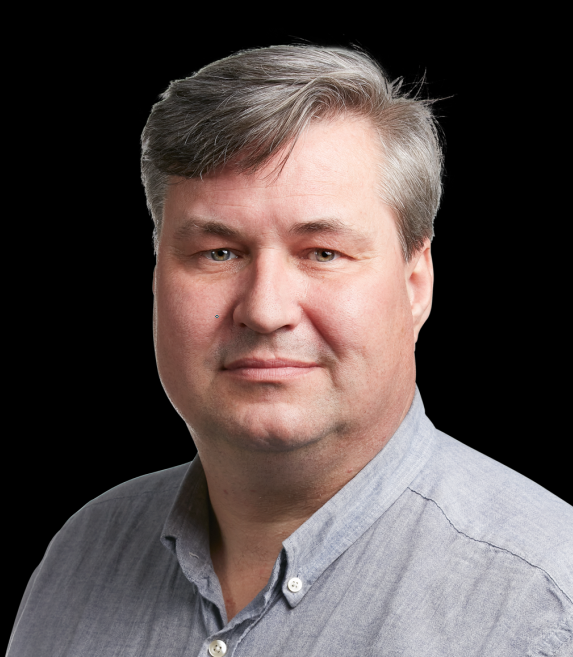 Læserbrev:Skrevet af:Michael Lundsted NielsenRudemøllevej 61, Hem7800 SkiveHvor er planerne for udstykninger i HemJeg kan i Skive Folkeblad tirsdag den 18/1 læse, at det går godt med at sælge erhvervsgrunde i Skive Kommune. Det er en god nyhed. Knap så godt er det, at den dårlige udvikling af salget af parcelhusgrunde falder.Men jeg er egentlig ikke overrasket. Jeg har tidligere prøvet at få de valgte politikere til at prioritere attraktive byggegrunde, og jeg har fået positive tilbagemeldinger fra enkelte om, at det er noget, der vil blive arbejdet på. Men jeg mangler handling.Forrige år var Hem et af de få områder i Skive Kommune, som havde tilvækst i befolkningen, og de sidste byggegrunde ved Hovvej blev solgt. Så det burde være oplagt at fortsætte udviklingen omkring Hem ved Hovvej. Men de eneste ledige byggegrunde, jeg kan finde på Skive Kommunes hjemmeside i Hem, er 3 nye byggegrunde, der bliver udstykket midt i Hem mellem eksisterende bebyggelse. Det er ikke et område, hvor det virker særligt attraktive at bygge et nyt hus. Omvendt kunne det være en god placering for et fremtidigt seniorbofællesskab. Jeg har tidligere påpeget, at der er områder, der er blevet byggemodnet uden, der er blevet bygget nogle huse. Det nytter ikke noget at henvise tilflyttere til byggegrunde i områder, hvor de ikke ønsker at bo, og det nytter ikke noget at udstykke grunde i områder, der ikke er attraktive. Der er allerede planer for kommende udstykning af Hovvej, et område vi ved er attraktivt, men det er ikke muligt for tilflyttere se dem. Det kan virke som et lokalt problem i Hem. Men der er mangel på attraktive byggegrund. Byggegrunde, der ikke er attraktive, er der nok af. Jeg håber, at det nye byråd og det nye Miljø- og Teknikudvalg vil arbejde seriøst med at udstykke attraktive byggegrunde. Her er det oplagt at gennemføre de allerede lavede planer for udstykning af Hovvej. Det er vigtigt, hvis byrådet sætter handling bag ordene om, at vi skal have vendt udviklingen, så flere vælger at bosætte sig i Skive Kommune.